Vse, kar naj bi bilo zapisano v tvojem zvezku, je v okvirčku.UPORABA PITAGOROVEGA IZREKA V ROMBUCilj današnje ure je, da učenec/učenka:pozna in uporablja pojme: pravokotni trikotnik, kateta, hipotenuza,uporablja Pitagorov izrek v rombu.Ponovitev: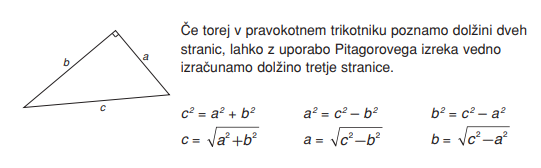 Oglej si posnetek https://www.youtube.com/watch?time_continue=7&v=MQI1w_awo8g ter si naredi zapiske v zvezek.Zapis v zvezek.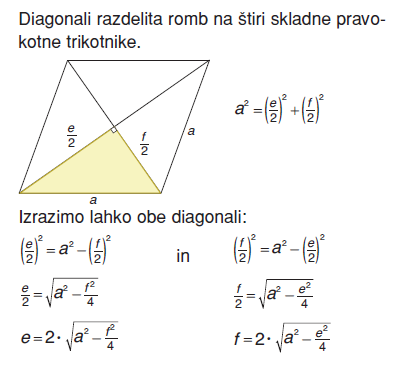 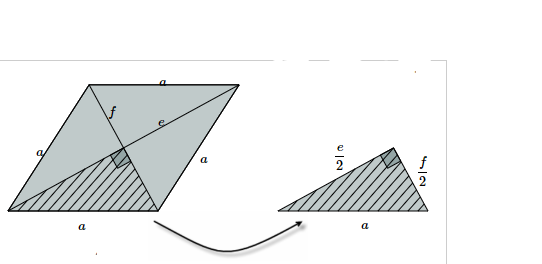 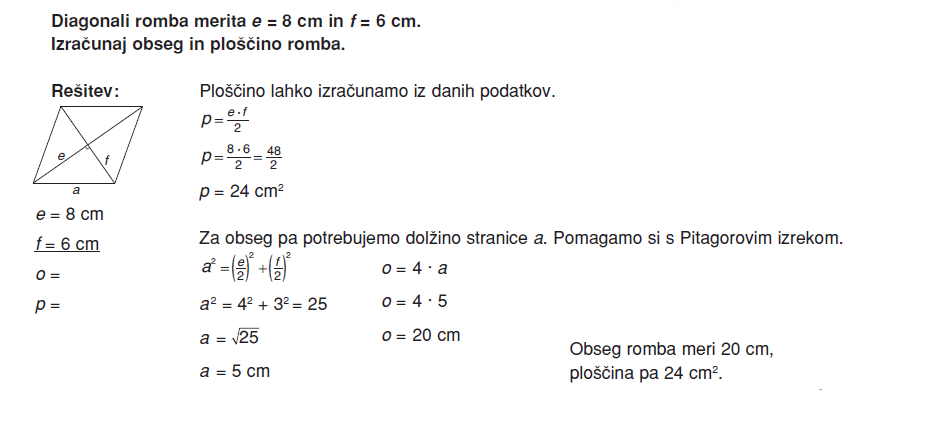 